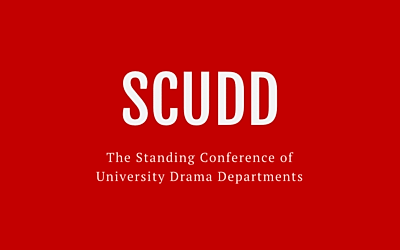 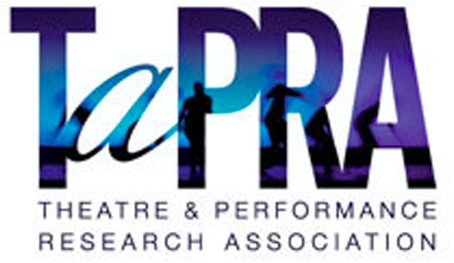 This form must be completed by anyone seeking SCUDD and TaPRA nomination to any REF2021 panel. Before completing it, please consult our websites and the REF website: http://www.ref.ac.uk/publications/2017/rolesandrecruitmentoftheexpertpanels.html  Send this completed form with your c.v. to the Chairs of SCUDD (Stephen Lacey: stephen.lacey@southwales.ac.uk ) and TaPRA (Gilli Bush-Bailey: gilli.bush-bailey@cssd.ac.uk )Applications should be submitted by 23rd November 2017. Applications received after this date will not be considered. Information requiredDescriptionTitle, Given name, Family nameInstitution/organisationThe institution / organisation at which you are currently employed. If this is not applicable, please describe your alternative employment status (for example, self-employed).Current roleYour current job title.Nominee’s contact email addressConfirmation that nominee has agreed to nominationIndividuals who are nominated will need to confirm that they are willing and able to serve as a panel member, before their names and contact details are put forward. Please ensure that you are aware of the provisional timetable and workload implications (see Annex A of Roles and Recruitment of Expert Panels on the HEFCE website).Previous REF/RAE panel experienceConfirm whether you have previously served on REF or RAE panels. Where you have previous experience, please briefly outline the panel and role held.Languages able to assessList any languages (other than English) in which the nominee can assess submissions.Area of expertiseOutline your main fields or areas of research expertise, including any interdisciplinary research expertise. For those seeking nomination with regards experience in the wider use and benefits of research, please outline the areas, sectors or domains in which you have this expertise or professional experience.Reason for nominationPlease provide evidence to support your nomination. This should include, where applicable (and in no more than 500 words): Your current role and other recent posts of relevance.Evidence of conducting leading research in your field (for example, key academic appointments or achievements)Other indicators of standing in your academic community (for example, editorial posts or chair positions for subject bodies) or your professional communityRelevant experience of research management or commissioning, using or benefitting from researchRelevant experience of leading, managing or practising interdisciplinary researchRelevant experience of peer review, research quality standards, or of evaluating the impact, benefits or quality of research.PanelEach nominee may be nominated for up to three roles. Please specify the panel(s) to which you wish to be nominated, in order of preference.Select from one of the four main panels (A to D) or the 34 sub-panels (for each of the units of assessment, as set out at Annex B).RoleSelect the role(s) you wish to be nominated for, from the following:Additional main panel member – interdisciplinaryAdditional main panel member – internationalAdditional main panel member – wider use and benefits of researchSub-panel member - practising researcherSub-panel member - wider use and benefits of researchImpact assessor (appointment in 2020)Output assessor (appointment in 2020).In general HEFCE expect that candidates nominated to be sub-panel members at this stage, but not appointed in 2018, would also be considered as potential sub-panel members or assessors at the next round of appointments. During 2020 HEFCE will also invite a further round of nominations for sub-panel members and assessors.Interdisciplinary adviserFor sub-panel member nominations, indicate whether you wish to be nominated to the role of interdisciplinary research adviser (as described in HEFCE guidance).